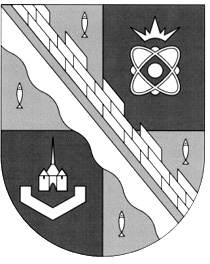 администрация МУНИЦИПАЛЬНОГО ОБРАЗОВАНИЯ                                        СОСНОВОБОРСКИЙ ГОРОДСКОЙ ОКРУГ  ЛЕНИНГРАДСКОЙ ОБЛАСТИпостановлениеот 03/10/2014 № 2303Об утверждении плана реализации на 2015 год муниципальной программы Сосновоборского городского округа  «Жилище на 2014-2020 годы»     В соответствии с пунктами 5.5 и 5.6 постановления администрации Сосновоборского городского округа от 02.09.2013 № 2221 «Об утверждении Порядка разработки, реализации и оценки эффективности муниципальных программ Сосновоборского городского округа Ленинградской области», администрация Сосновоборского городского округа п о с т а н о в л я е т:Утвердить план реализации на 2015 год муниципальной программы Сосновоборского городского округа «Жилище на 2014-2020 годы» (Приложение).Общему отделу администрации (Тарасова М.С.) обнародовать настоящее постановление на электронном сайте городской газеты «Маяк».Пресс-центру администрации (Арибжанов Р.М.) разместить настоящее постановление на официальном сайте Сосновоборского городского округа.Настоящее постановление вступает в силу со дня официального обнародования.Контроль за исполнением настоящего постановления оставляю за собой.Первый заместитель главы администрации                                                В.Е.ПодрезовИсп. Андреева Г.Г.Тел. 2-60-52; СЕ                                                                                                                 Утвержден                                                                                                                                                    постановлением администрации Сосновоборского городского округа от 03/10/2014 № 2303 (Приложение)ПЛАН РЕАЛИЗАЦИИ на 2015 годмуниципальной программы Сосновоборского городского округа«Жилище на 2014 - 2020 годы» 
(наименование программы)№ п/пНаименование подпрограмм, основных мероприятий, ведомственных целевых программ и мероприятийОтветственный за реализациюОжидаемый результат реализации мероприятияОжидаемый результат реализации мероприятияПлан финансирования на 2015 год, тыс. руб.План финансирования на 2015 год, тыс. руб.План финансирования на 2015 год, тыс. руб.План финансирования на 2015 год, тыс. руб.План финансирования на 2015 год, тыс. руб.№ п/пНаименование подпрограмм, основных мероприятий, ведомственных целевых программ и мероприятийОтветственный за реализациюЕд. измерения(квадратные метры)К-во (семей)Федеральный бюджетОбластной бюджетМестный бюджетПрочие источникиИТОГО12345678910АВСЕГО по муниципальной программе Сосновоборского городского округа «Жилище» на 2014-2020 годыЖилищный отдел810277884,9087884,9081Подпрограмма 1 «Обеспечение жильем молодежи» муниципальной программы Сосновоборского городского округа «Жилище» на 2014-2020 годыЖилищный отдел37871774,961774,961.1Основное мероприятие 1 предоставление молодым семьям – участникам подпрограммы социальных выплат на приобретение жилья или строительство индивидуального жилого дома из местного бюджетаЖилищный отдел5411 123,561 123,561.2Основное мероприятие 2 софинансирование при предоставлении молодым семьям – участникам подпрограммы социальных выплат на приобретение жилья или строительство индивидуального жилого дома в рамках федеральной подпрограммы «Обеспечение жильем молодых семей» федеральной целевой  программы «Жилище» на 2011-2015 годыЖилищный отдел1623325,7325,71.3.Основное мероприятие 3 софинансирование при предоставлении молодым семьям – участникам подпрограммы социальных выплат на приобретение жилья или строительство индивидуального жилого дома в рамках подпрограммы 1 «Жилье для молодежи» государственной программы Ленинградской области «Обеспечение качественным жильем граждан на территории Ленинградской области1623325,7325,72Подпрограмма 2 "Поддержка граждан, нуждающихся  в улучшении жилищных условий, на основе  принципов ипотечного кредитования» муниципальной программы Сосновоборского городского округа «Жилище» на 2014-2020 годыЖилищный отдел32461628,5081628,5082.1Основное мероприятие 1  софинансирование при предоставлении социальных выплат (дополнительной социальной выплаты, компенсации) на строительство (приобретение) жилья гражданам - участникам подпрограммы 2 "Поддержка граждан, нуждающихся в улучшении жилищных условий, на основе принципов ипотечного кредитования в Ленинградской области" государственной программы Ленинградской области «Обеспечение качественным жильем граждан на территории Ленинградской области»Жилищный отдел2705108,57108,572.2Основное мероприятие 2Предоставление гражданам – участникам подпрограммы социальных выплат (компенсации) на приобретение (строительство) жилья из местного бюджета Жилищный отдел5411519,9381519,9383Подпрограмма 3 «Обеспечение жилыми помещениями работников бюджетной сферы Сосновоборского городского округа»  муниципальной программы Сосновоборского городского округа «Жилище» на 2014-2020 годыЖилищный отдел108144481,444481,44В том числе:3.1Ведомственная целевая программа "Обеспечение специалистов бюджетной сферы Сосновоборского городского округа  жилыми помещениями  специализированного  жилищного фонда и жилищного фонда коммерческого  использования на 2013-2015 годы"Жилищный отдел-12588,0588,03.2Ведомственная целевая программа "Обеспечение жилыми помещениями работников бюджетной сферы муниципального образования  Сосновоборский городской округ на 2013-2015 годы"Жилищный отдел5412200,02200,03.3Основное мероприятие 3 предоставление молодым педагогам - участникам подпрограммы социальных выплат  на приобретение (строительство) жильяЖилищный отдел5411693,441693,44